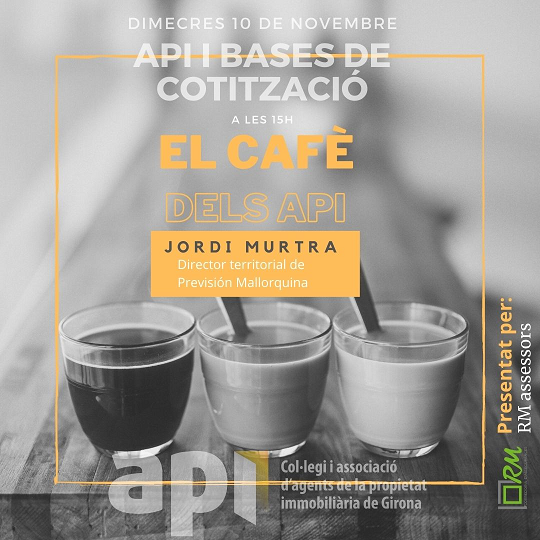 En tinc prou amb el que em pagarà la Seguretat Socialen cas d’estar de baixa per malaltia o accident?Data: El dmecres 10 de novembre 2021Horari: A les 15 horesLloc: Col·legi API o bé per videoconferència mitjançant la plataforma ZoomAdreçaC/ Eiximenis, 18 entresòl GironaTemariPrestació de Incapacitat laboral per l’autonom o autonom societari (API)Com m’afecta pujar o baixar la meva base de cotització en cas d'una incapacitat temporal?Hi ha solucions?Què hauria de tenir en compte?Què haig d’assegurar?Exemples realsResolució de preguntes freqüentsFinalització amb un coffee breakPonentJordi Murtra.Director territorial de Prevision MallorquinaPresentat per RM assessors, Corredoria d'assegurances 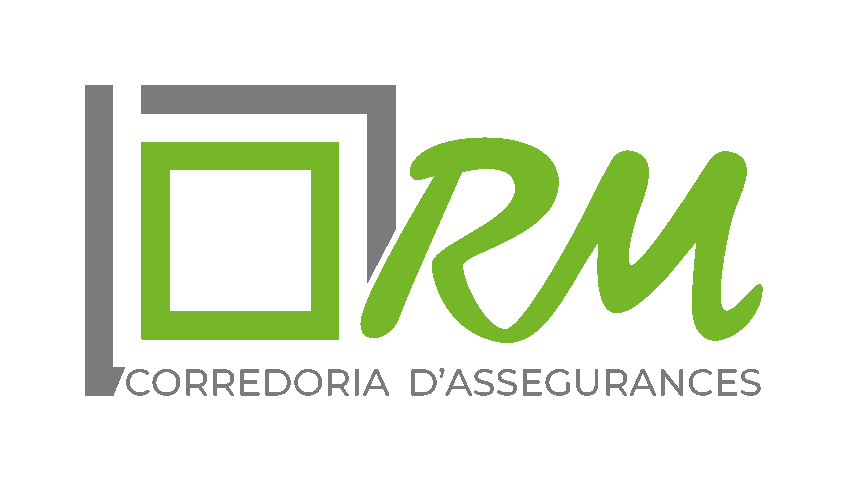  Preu: GratuïtInscricpióPresencial:  confirmar a srodriguez@apigirona.comOnline: cal fer inscricpció AQUÍ